Маршрутный лист на тему: «Объекты окружающего мира. Компьютерные объекты»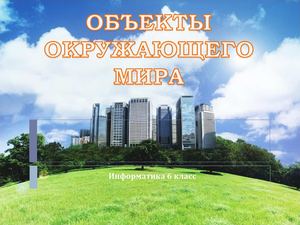 УМК Л.Л. Босова  Информатика. 6 классПознакомиться и внимательно изучить содержание следующих презентаций Презентация на тему: «Объекты окружающего мира» Презентация на тему: «Компьютерные объекты» На основании презентация и параграфов 1,2 в учебнике заполнить в тетради структурно-логическую схему на тему: «Объекты окружающего мира. Компьютерные объекты». Объекты окружающего мираОбъект - ________________________________________________________________________________________________________________________________________________Компьютерные объекты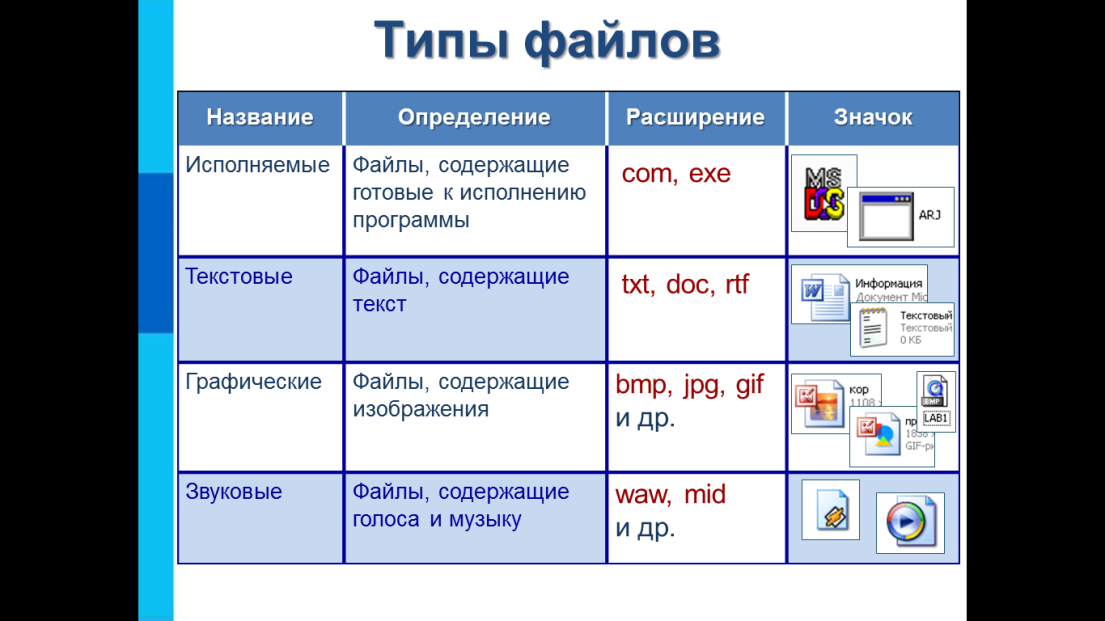 Домашнее задание: 1) перечислить объекты рабочего стола 2) найти на ПК дома по три файла (исполняемые, текстовые, графические, звуковые) записать в тетрадь имя и расширение файлов.Для закрепления материала выполните по одному  интерактивному заданию из каждой темы на ваш выбор.интерактивное задание «Действия-признаки – 1» (N 193100)  
интерактивное задание «Действия-признаки – 2» (N 193005) 
интерактивное задание «Действия-признаки – 3» (N 193169) 
интерактивное задание «Действия-признаки – 2» (N 193005) 
интерактивное задание «Состав-действия – 1» (N 193173) 
интерактивное задание «Состав-действия – 2» (N 193165) 
интерактивное задание «Состав-действия – 3» (N 193084) интерактивное задание «Состав-действия – К» (N 193086) 
интерактивное задание «Общие свойства – 1» (N 192995) 
интерактивное задание «Общие свойства – 2» (N 193155) 
